xxxOd:	xxxOdesláno:	čtvrtek 24. června 2021 11:29Komu:	xxxPředmět:	RE: Objednávka č. 3610003194Přílohy:	3610003194.pdfDobrý den paní xxx,Posílám Vám potvrzenou objednávku 3610003194S pozdravem Best RegardsxxxDesk:	xxxEmail:	xxxEnerSys, s.r.o.Xxxwww.enersys.com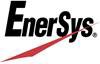 Spojit se s námi!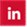 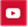 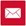 Zjistěte více o tom, jak nakládáme s vašimi údaj-----Original Message-----From: xxx Sent: Tuesday, June 22, 2021 10:39 AMTo: xxxxxxCc: xxxSubject: Objednávka č. 3610003194UPOZORNÉNÍ: Původ tohoto emailu je mimo naší firmu. Neklikejte na odkazy a neotvírejte přílohy, dokud si neověříte odesílatele, a jste si jisti, že obsah je bezpečný.Check how we process your personal data (GDPR)*****This email message and any attachments transmitted with it may contain confidential information which is intended only for the individual(s) to whom the message is addressed. If you have received this email message in error, please notify the sender by reply email and delete it from your system; you should not distribute nor copy this email message or its contents. Any views or opinions presented in this email message are solely those of the author and do not necessarily represent those of EnerSys nor its affiliates("EnerSys"). No employee or agent is authorized to conclude any binding agreement on behalf of EnerSys with another party by email. EnerSys accepts no liability for the content of this email, nor for the consequences of any actions taken on the basis of the information provided, unless that information is subsequently confirmed by EnerSys in a signed writing.* * * * *The recipient should check this email and any attachments for the presence of any virus. EnerSys accepts no liability for any damage caused by any virus transmitted by this email message or any attachments.* * * * *"Please consider the environment before printing this e-mail"